新 书 推 荐中文书名：《敏捷项目管理》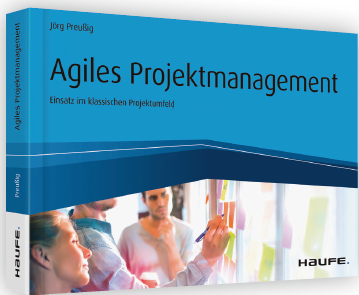 英文书名：Agile Project Management         德文书名：Agiles Projektmanagement作    者：Dr. Jörg Preußig   出 版 社：Haufe-Lexware       代理公司：ANA/ Lauren页    数：280页出版时间：2018年2月代理地区：中国大陆、台湾审读资料：电子稿类    型：经管内容简介：项目工作的创新方法敏捷方法是有意义的，不仅对IT项目，而且对几乎所有行业和最多样化的领域都是有意义的。这尤其适用于项目管理。作者展示了敏捷项目管理是如何运作的以及它有什么优势。他解释了敏捷和传统的方法是如何合理地组合在一起的，以及敏捷和自组织的团队是如何结合得最好的。他还谈到了在组织中实现敏捷项目管理的基本条件。这就是项目如何适应不断变化的需求，依然保持灵活并且可以成功地完成。目标读者：项目经理和项目参与者、专业人员和管理人员优势：具有多年实践经验的专家的建议和经验适合所有部门和领域的敏捷项目管理所有项目的敏捷性、灵活性和成功目录敏捷项目管理是什么以及它是如何运作的如何将常规和敏捷项目管理结合起来与敏捷团队的合作自组织的团队：优势、功能、管理敏捷项目管理的基本条件敏捷组织的特点是什么?使用敏捷项目管理的项目领域和部门作者简介：耶格·普鲁斯格（Jörg Preußig）博士作为一名自由职业培训师和敏捷项目管理专家，支持不同领域的公司。感谢您的阅读！请将反馈信息发至：版权负责人Email：Rights@nurnberg.com.cn安德鲁·纳伯格联合国际有限公司北京代表处北京市海淀区中关村大街甲59号中国人民大学文化大厦1705室, 邮编：100872电话：010-82504106, 传真：010-82504200公司网址：http://www.nurnberg.com.cn书目下载：http://www.nurnberg.com.cn/booklist_zh/list.aspx书讯浏览：http://www.nurnberg.com.cn/book/book.aspx视频推荐：http://www.nurnberg.com.cn/video/video.aspx豆瓣小站：http://site.douban.com/110577/新浪微博：安德鲁纳伯格公司的微博_微博 (weibo.com)微信订阅号：ANABJ2002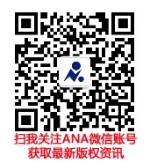 